Publicado en España el 11/07/2024 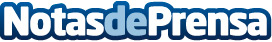 Nueva sentencia condena a entidad bancaria a indemnizar a un cliente de Arriaga Asociados con 12.000€ por vulnerar su derecho al honorArriaga Asociados logra la cancelación de los datos de su cliente del fichero Asnef y obtiene una indemnización por la vulneración del derecho al honorDatos de contacto:Conchita OrtiGabinete de prensa Arriaga Asociados609733299Nota de prensa publicada en: https://www.notasdeprensa.es/nueva-sentencia-condena-a-entidad-bancaria-a Categorias: Nacional Derecho Finanzas La Rioja Ciberseguridad Otros Servicios http://www.notasdeprensa.es